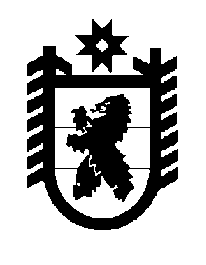 Российская Федерация Республика Карелия    ПРАВИТЕЛЬСТВО РЕСПУБЛИКИ КАРЕЛИЯПОСТАНОВЛЕНИЕот  26 декабря 2016 года № 459-Пг. Петрозаводск О внесении  изменений в Положение о Государственном комитете  Республики Карелия  по управлению государственным 
имуществом и организации закупок Правительство Республики Карелия п о с т а н о в л я е т:Внести в пункт 9 Положения о Государственном комитете Республики Карелия по управлению государственным имуществом и организации закупок, утвержденного постановлением Правительства Республики Карелия от 25 ноября 2010 года № 274-П «Об утверждении Положения 
о Государственном комитете Республики Карелия по управлению государственным имуществом и организации закупок» (Собрание законодательства Республики Карелия, 2010, № 11, ст. 1476; 2011, № 9, 
ст. 1454; № 12, ст. 2082; 2012, № 3, ст. 450; № 4, ст. 651; № 7, ст. 1344; № 9, ст. 1619; № 11, ст. 2027; № 12, ст. 2236; 2013, № 2, ст. 250; № 10, ст. 1855; 
№ 12, ст. 2282, 2289; 2014, № 3, ст. 402, 405; № 4, ст. 598; № 7, ст. 1288; 2015, № 6, ст. 1143; № 12, ст. 2371, 2416; 2016, № 4, ст. 824; Официальный интернет-портал правовой информации (www.pravo.gov.ru), 11 июля 
2016 года, № 1000201607110001; 2 ноября 2016 года, № 1000201611020002; 18 ноября 2016 года, № 1000201611180008), изменения, дополнив его подпунктами 392 – 394  следующего содержания: «392) определяет на очередной налоговый период перечень объектов недвижимого имущества, признаваемого объектом налогообложения, в отношении которых с учетом особенностей, установленных законодательством о налогах и сборах, налоговая база при исчислении налога на имущество организаций определяется как кадастровая стоимость 
(далее – перечень объектов);393)  направляет перечень   объектов в электронной форме в налоговые органы по местонахождению объектов недвижимого имущества  и размещает его на странице Комитета на Официальном интернет-портале Республики Карелия в информационно-телекоммуникационной сети «Интернет»;394) определяет вид фактического использования зданий (строений, сооружений) и нежилых помещений для целей налогообложения;».ГлаваРеспублики Карелия                                                                 А.П. Худилайнен